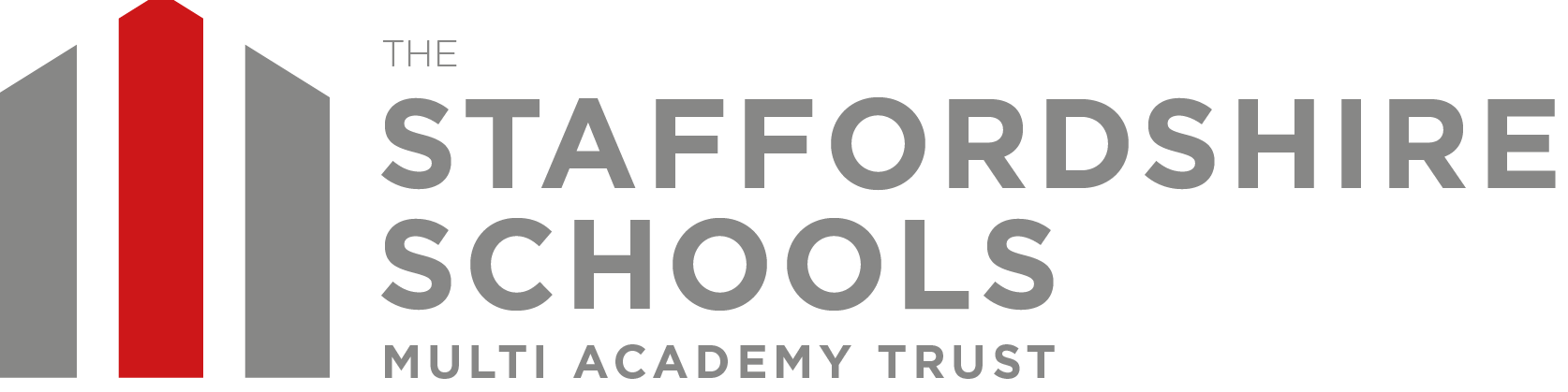 Dear Parents, We are excited to inform you that we are setting up a parent forum. Currently, our Local Advisory Group (LAG) who report on all things wonderful about our schools also often have items for questions and concerns which only relate to a specific school. As such, this forum is an appropriate place to raise developmental considerations and questions, feedback the parental voice at the time which can, in turn be discussed and actions where appropriate by our school leaders hand in hand with you. This group can report to the Local Advisory Group outlining the wonderful developments due to this partnership. Being a part of a parent forum helps you to support your child/ren through discussions about parents’ perspectives on current policy and practice and your input into decision making and planning for future provision. This platform enables school leaders to gather, record and wherever possible action your views to improve the schools in TSSMAT.  Purpose
Regular, open communication and consultation is highly valued at TSSMAT. The parent forum aims to represent the views of all parents/carers and to be a voice to inform our schools of the needs of children and families. It facilitates communication between parents/carers and staff and governors. The forum works to provide feedback on provision, offer a parent's perspective on current policy and practice and input into decision making and planning for future provision. This takes place by regular communication with parents/carers and ensuring a diverse forum membership and representation of views. Main Aims To support and promote children's learning.To help the school find out what parents/carers think about important issues.To involve parents/carers actively in school decisions.To make plans that support the ways the school wants to develop and improve outcomes for our children The forum is not in place to address specific concerns about an individual child or issues relating to individual members of staff. Parents/carers who need to discuss these issues should approach their class teacher or the Headteacher.

MembershipThe parent forum's membership is made up of parents and carers of children attending TSSMAT schools. We aim to have one or two representatives per class. Relevant parents/carers nominate themselves as a potential Parent Forum Member and, if we have a lot of interest then we will have a vote and the parent with the most votes in each class will be appointed.  (A ballot will not be undertaken if there are 3 or less nominations). Members of the leadership team and a representative of the governing body also attend meetings.  - there will be at least one of the leadership team in attendance. Key Responsibilities of Parent Forum MembersTo seek feedback and suggestions from as many parents/carers as possible from their respective year group and to relay the outcomes from the Parent Forum as appropriate.To attend Parent Forum meetings representing the views of all parents/carers in their respective year groupTo work closely with parallel members to ensure coverage of all parents/carers in that year group.A representative of the Headteacher to give feedback to the LAG with key items of development. Meetings and reportingParent forum meetings are held a minimum of 4 times a year The leadership team ensures that meetings are scheduled and dates and venues are presented on the website.The agenda is prepared in advance of the meeting and circulated by email or where necessary in a child’s school bag. A typical agenda includes:Items identified by the governing body and leadership team for discussion.Items identified by parents and carers for discussion.Minutes are posted to the school website for all parents/carers to view with copies available from the schooloffice upon request. They are presented in the newsletter. Meetings run to time and active participation is sought from all representatives. I hope that the above information provides a flavour of the purpose and approach of the Parent Forum, if you have any questions before you decide to nominate yourself for this position then please do not hesitate to contact us. First Meeting date: Friday 15th October at 3pm. Further dates will be arranged during this meeting so that the dates are mutually agreeable.I look forward to another year with a successful parent forum. Yours Sincerely, Rachel MillsPARENT FORUM NOMINATION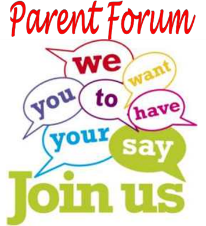 Name: (please print) …………………………………………………………………………..
Children in school:Child …………………………………year group………………………………………….Child …………………………………year group………………………………………….Child …………………………………year group………………………………………….I would like to stand for parent forum representative for Class……………………………subject to unforeseeable circumstances I can attend the half termly meetings. I am happy to speak with and collate written thoughts, wishes and feelings from the parents in this group. 
Signature ………………………………………………………………